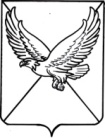                                           ПРОЕКТАДМИНИСТРАЦИЯ ПЕРВОМАЙСКОГО СЕЛЬСКОГО ПОСЕЛЕНИЯЛЕНИНГРАДСКОГО РАЙОНАПОСТАНОВЛЕНИЕот ___________                                                                                                 №____поселок ПервомайскийОб утверждении Порядка и условий предоставленияежегодного дополнительного оплачиваемогоотпуска муниципальным служащим администрацииПервомайского сельского поселения Ленинградскогорайона за особые условия службыВо исполнение статьи 19 Закона Краснодарского края от 8 июня 2007 г.                  № 1244-КЗ «О муниципальной службе в Краснодарском крае», с целью упорядочения предоставления дополнительного оплачиваемого отпуска муниципальным служащим администрации Первомайского сельского поселения Ленинградского района за особые условия службы,                             п о с т а н о в л я ю:1. Утвердить Порядок и условия предоставления ежегодного дополнительного оплачиваемого отпуска муниципальным служащим администрации Первомайского сельского поселения Ленинградского района за особые условия службы (прилагается).2. Начальнику общего отдела администрации Первомайского сельского поселения Ленинградского района (Пантелеева С.В.) разместить настоящее постановление на официальном сайте администрации Первомайского сельского поселения Ленинградского района http://первомайскаяадм.рф в информационно-телекоммуникационной сети «Интернет».3. Контроль за выполнением настоящего постановления оставляю за собой.4. Постановление вступает в силу со дня его официального обнародования.Глава Первомайского сельского поселенияЛенинградского района                                                                  М.А.КоровайныйПроект внесен и подготовлен:Начальник общего отдела администрацииУманского сельскогопоселения Ленинградского района                                                   С.В.ПантелееваПриложениеУТВЕРЖДЕНпостановлением администрацииПервомайского сельского поселения Ленинградского района от _____________ № ____ПОРЯДОКи условия предоставления ежегодного дополнительногооплачиваемого отпуска муниципальным служащимадминистрации Первомайского сельского поселенияЛенинградского района за особые условия службы1. Сверх суммарного ежегодного основного оплачиваемого отпуска и ежегодного дополнительного оплачиваемого отпуска за выслугу лет, муниципальному служащему администрации Первомайского сельского поселения Ленинградского района предоставляется ежегодный дополнительный оплачиваемый отпуск за особые условия службы продолжительностью от 3 до 14 календарных дней.2. Ежегодный дополнительный оплачиваемый отпуск за работу в особых условиях службы предоставляется в соответствии с замещаемой должностью, продолжительностью:для муниципальных служащих, замещающих ведущую должность муниципальной службы – 9 календарных дней;для муниципальных служащих, замещающих младшую должность муниципальной службы - 6 календарных дней.3. Право на дополнительный отпуск возникает у муниципального служащего администрации Первомайского сельского поселения Ленинградского района независимо от продолжительности работы в особых условиях службы.4. Дополнительный отпуск, предоставляемый муниципальным служащим администрации Первомайского сельского поселения Ленинградского района за работу в особых условиях службы, суммируется с ежегодным основным оплачиваемым отпуском, а также другими ежегодными дополнительными оплачиваемыми отпусками.5. В случае переноса либо неиспользования дополнительного отпуска, а также увольнения право на указанный отпуск реализуется в порядке, установленном трудовым законодательством Российской Федерации для ежегодных оплачиваемых отпусков.6. Оплата дополнительных отпусков производится в пределах фонда оплаты труда.Начальник общего отдела администрацииПервомайского сельскогопоселения Ленинградского района                                                 С.В.Пантелеева